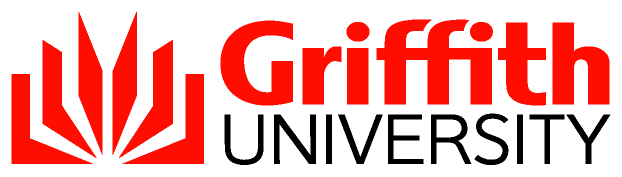 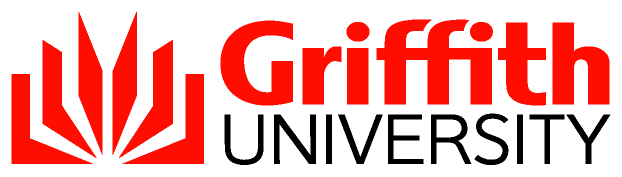 The Griffith GraduateGriffith University prepares influential graduates to be:Knowledgeable and skilled, with critical judgementEffective communicators and collaboratorsInnovative, creative and entrepreneurialSocially responsible and engaged in their communitiesCulturally capable when working with First AustraliansEffective in culturally diverse and international environments
Forms of evidence which demonstrate these graduate attributes include:Knowledgeable and skilled, with critical judgementComprehensive knowledge and skills relating to their disciplinesAbility to analyse and critically evaluate arguments and evidence Facility with interdisciplinary perspectives Capacity to find, evaluate and use information Ability to apply professional knowledge and skills in the workplaceEffective communicators and collaboratorsCapacity to communicate effectively with others orally and in writingCapacity to communicate effectively with others using technological and creative mediaCapacity to interact and collaborate with others effectively in the workplaceInnovative, creative and entrepreneurialAbility to deploy knowledge and skills to devise solutions to problemsKnowledge of research methodologies appropriate to their disciplines Ability to generate creative works and perspectives Capacity to manage their careers independentlySocially responsible and engaged in their communitiesEthical awareness and academic integrityCapacity to apply interdisciplinary knowledge to solve real problems Understanding of social and civic responsibilities, human rights and sustainabilityCulturally capable when working with First AustraliansAwareness of and respect for the values and knowledges of First Australian peoplesEffective in culturally diverse and international environmentsAbility to interact successfully in culturally or linguistically diverse contexts Capacity to apply global knowledge and perspectivesApproving authorityAcademic CommitteeApproval date1 October 2021 (3/2016 meeting)AdvisorDeputy Director (Teaching & Curriculum Transformation) | Learning Futures
r.bridgstock@griffith.edu.au | (07) 373 54037Next scheduled review2021 (Currently under review)Document URLhttp://policies.griffith.edu.au/pdf/The Griffith Graduate.pdfTRIM document2021/0000288DescriptionThis policy states the characteristics that the University seeks to engender in its graduates through its bachelor degree programs and postgraduate qualifications.Related documentsProgram and Course PolicyAcademic Awards ProcedureStudent Charter FrameworkAcademic Plan 2021-2025 Graduates confident to face the futureStudent-Centred Education PolicyProgram and Course PolicyAcademic Awards ProcedureStudent Charter FrameworkAcademic Plan 2021-2025 Graduates confident to face the futureStudent-Centred Education Policy